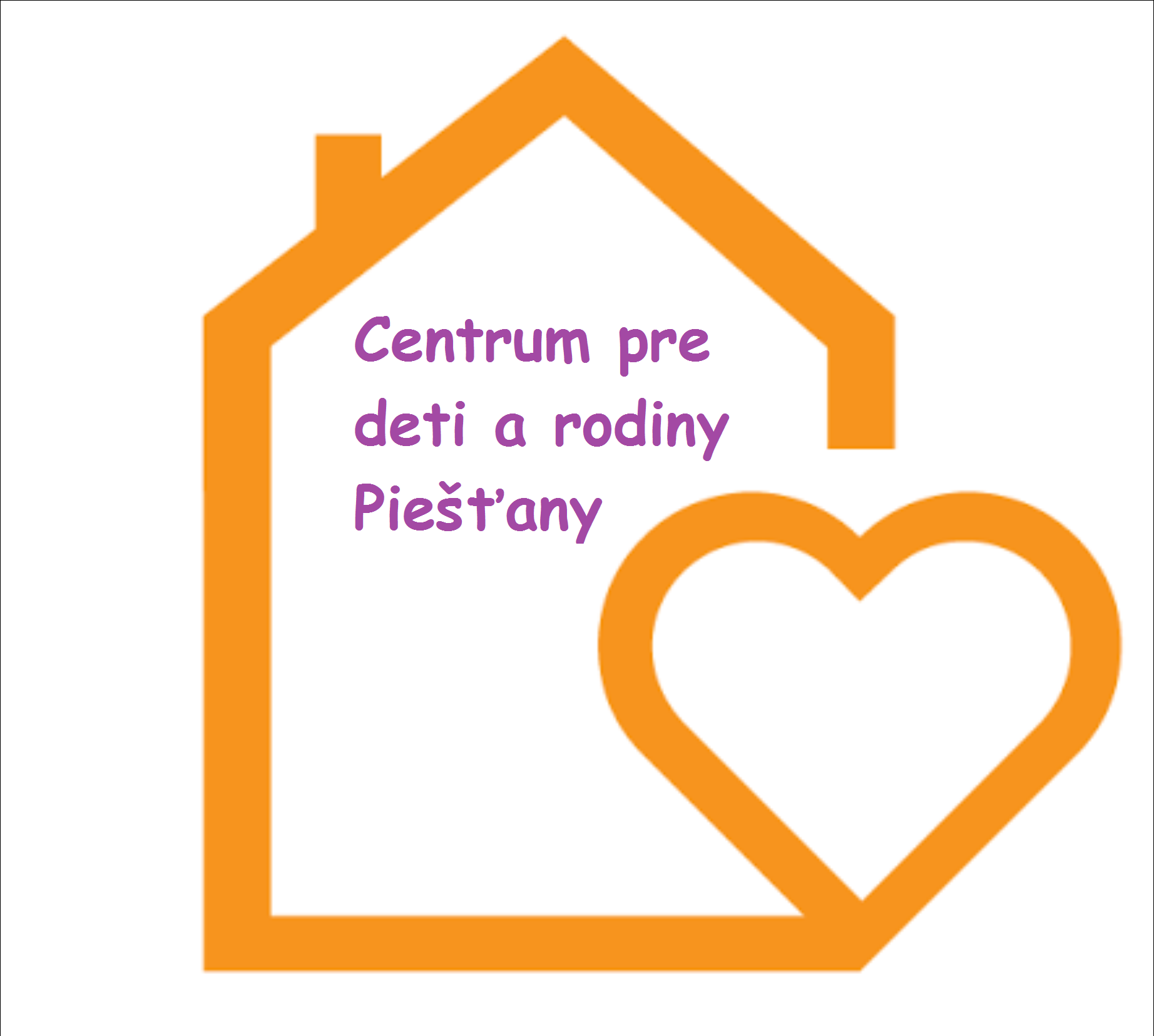 CENTRUM PRE DETI A RODINY  PIEŠŤANY, Sasinkova 11, 921 59 PiešťanySÚHRNNÁ SPRÁVA O ZÁKAZKÁCH S NÍZKOU HODNOTOUs cenami  vyššími 5000,- €  za 4. štvrťrok 2023P. č.Predmet zákazkyHodnota zákazky BEZ DPH v EURHodnota zákazky S DPH v EURIdentifikácia úspešného uchádzača1.Renovácia kúpeľne 4. SUS v budove CDR Piešťany, Mierová15 745,5718 894,68Pavol SmrekHorná ulica 28/60922 10 Trebatice